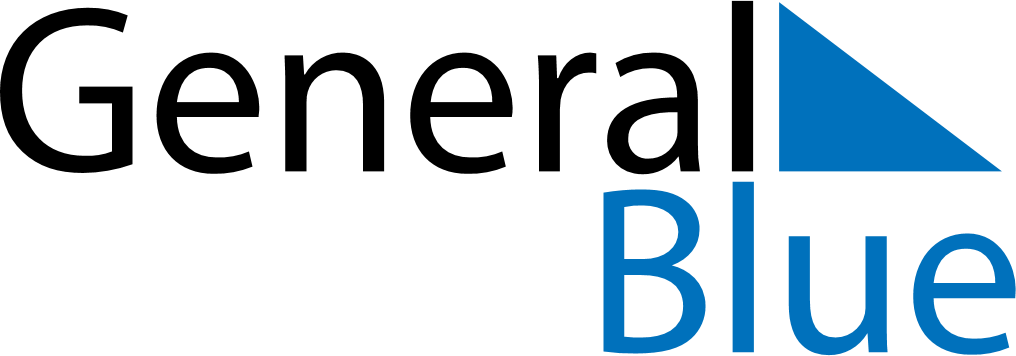 July 2024July 2024July 2024July 2024July 2024July 2024Avesta, Dalarna, SwedenAvesta, Dalarna, SwedenAvesta, Dalarna, SwedenAvesta, Dalarna, SwedenAvesta, Dalarna, SwedenAvesta, Dalarna, SwedenSunday Monday Tuesday Wednesday Thursday Friday Saturday 1 2 3 4 5 6 Sunrise: 3:36 AM Sunset: 10:22 PM Daylight: 18 hours and 45 minutes. Sunrise: 3:37 AM Sunset: 10:21 PM Daylight: 18 hours and 44 minutes. Sunrise: 3:38 AM Sunset: 10:20 PM Daylight: 18 hours and 41 minutes. Sunrise: 3:39 AM Sunset: 10:19 PM Daylight: 18 hours and 39 minutes. Sunrise: 3:41 AM Sunset: 10:18 PM Daylight: 18 hours and 37 minutes. Sunrise: 3:42 AM Sunset: 10:17 PM Daylight: 18 hours and 34 minutes. 7 8 9 10 11 12 13 Sunrise: 3:44 AM Sunset: 10:16 PM Daylight: 18 hours and 32 minutes. Sunrise: 3:45 AM Sunset: 10:15 PM Daylight: 18 hours and 29 minutes. Sunrise: 3:47 AM Sunset: 10:13 PM Daylight: 18 hours and 26 minutes. Sunrise: 3:49 AM Sunset: 10:12 PM Daylight: 18 hours and 23 minutes. Sunrise: 3:50 AM Sunset: 10:11 PM Daylight: 18 hours and 20 minutes. Sunrise: 3:52 AM Sunset: 10:09 PM Daylight: 18 hours and 16 minutes. Sunrise: 3:54 AM Sunset: 10:07 PM Daylight: 18 hours and 13 minutes. 14 15 16 17 18 19 20 Sunrise: 3:56 AM Sunset: 10:06 PM Daylight: 18 hours and 9 minutes. Sunrise: 3:58 AM Sunset: 10:04 PM Daylight: 18 hours and 6 minutes. Sunrise: 4:00 AM Sunset: 10:02 PM Daylight: 18 hours and 2 minutes. Sunrise: 4:02 AM Sunset: 10:00 PM Daylight: 17 hours and 58 minutes. Sunrise: 4:04 AM Sunset: 9:58 PM Daylight: 17 hours and 54 minutes. Sunrise: 4:06 AM Sunset: 9:57 PM Daylight: 17 hours and 50 minutes. Sunrise: 4:08 AM Sunset: 9:55 PM Daylight: 17 hours and 46 minutes. 21 22 23 24 25 26 27 Sunrise: 4:10 AM Sunset: 9:52 PM Daylight: 17 hours and 42 minutes. Sunrise: 4:12 AM Sunset: 9:50 PM Daylight: 17 hours and 38 minutes. Sunrise: 4:14 AM Sunset: 9:48 PM Daylight: 17 hours and 33 minutes. Sunrise: 4:17 AM Sunset: 9:46 PM Daylight: 17 hours and 29 minutes. Sunrise: 4:19 AM Sunset: 9:44 PM Daylight: 17 hours and 24 minutes. Sunrise: 4:21 AM Sunset: 9:42 PM Daylight: 17 hours and 20 minutes. Sunrise: 4:24 AM Sunset: 9:39 PM Daylight: 17 hours and 15 minutes. 28 29 30 31 Sunrise: 4:26 AM Sunset: 9:37 PM Daylight: 17 hours and 11 minutes. Sunrise: 4:28 AM Sunset: 9:35 PM Daylight: 17 hours and 6 minutes. Sunrise: 4:31 AM Sunset: 9:32 PM Daylight: 17 hours and 1 minute. Sunrise: 4:33 AM Sunset: 9:30 PM Daylight: 16 hours and 56 minutes. 